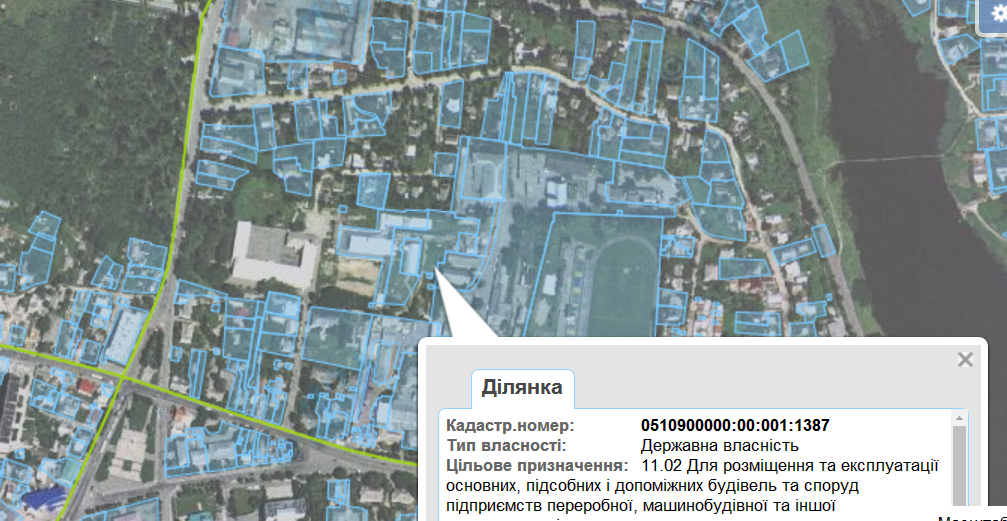                 Ділянка знаходиться в межах міста Хмільника, провулок Пушкіна,80,389 га11.02 Для розміщення та експлуатації основних, підсобних і допоміжних будівель та споруд підприємств переробної, машинобудівної та іншої промисловостіОбмеження відсутніВикуп на земельному аукціоні або оренда на конкурсних умовах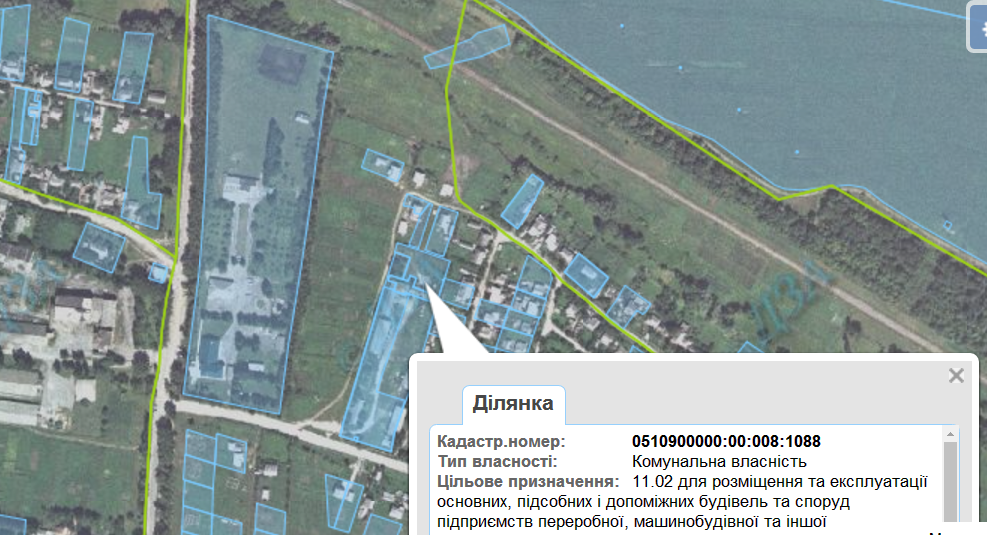                    Ділянка знаходиться в межах міста Хмільника, вул.Комарова,62 0,1672 га11.02 Для розміщення та експлуатації основних, підсобних і допоміжних будівель та споруд підприємств переробної, машинобудівної та іншої промисловостіОбмеження відсутні  Викуп на земельному аукціоні або оренда на конкурсних умовах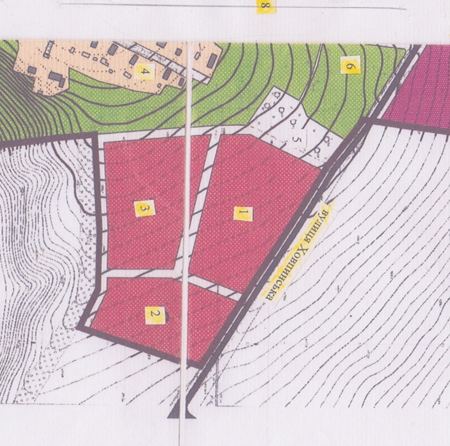                 Три земельні ділянки  знаходяться в  місті Хмільнику по вул.Ховпинська3,9 га;   2,5 га;   3,0 га06.01 Для будівництва та обслуговування санаторно-оздоровчих закладів   4 кмОбмеження відсутніВикуп на земельному аукціоні або оренда на конкурсних умовах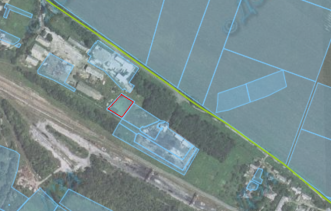                  м. Хмільник, вул.Привокзальна, суміжна до території МП ТПП «Поділля»0,15 га11.02 Для розміщення та експлуатації основних, підсобних і допоміжних будівель та споруд підприємств переробної, машинобудівної та іншої промисловостіОбмеження відсутніВикуп на земельному аукціоні або оренда на конкурсних умовах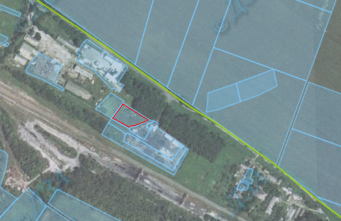                 Ділянка знаходиться в межах міста Хмільника, вул.Привокзальна0,2 га11.02 Для розміщення та експлуатації основних, підсобних і допоміжних будівель та споруд підприємств переробної, машинобудівної та іншої промисловостіОбмеження відсутніВикуп на земельному аукціоні або оренда на конкурсних умовах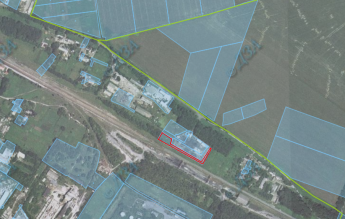                 Ділянка знаходиться в межах міста Хмільника, вул.Привокзальна0,25 га11.02 Для розміщення та експлуатації основних, підсобних і допоміжних будівель та споруд підприємств переробної, машинобудівної та іншої промисловостіОбмеження відсутніВикуп на земельному аукціоні або оренда на конкурсних умовах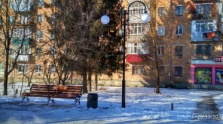                 м. Хмільник, вул. 1 Травня (біля будинку №54)0,004 га03.07. Для будівництва та обслуговування будівель торгівліОбмеження відсутніВикуп на земельному аукціоні або оренда на конкурсних умовах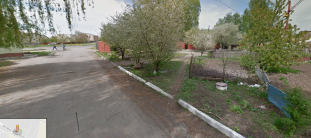                Ділянка знаходиться в межах міста Хмільник,суміжна до вул.І.Богуна,87Б0,0191 га03.07. для будівництва та обслуговування будівель торгівлі3 кмОбмеження відсутніВикуп на земельному аукціоні або оренда на конкурсних умовах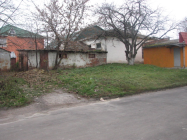                 Ділянка знаходиться в м. Хмільнику, суміжна до вул.Столярчука,32А0,0027 га03.07 Для будівництва та обслуговування будівель торгівліОбмеження відсутніВикуп на земельному аукціоні або оренда на конкурсних умовах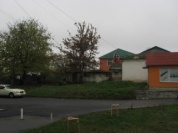                        Ділянка знаходиться в м. Хмільнику, суміжна до вул.Столярчука,32А     0,0080 га    03.07 Для будівництва та обслуговування будівель торгівліОбмеження відсутні Викуп на земельному аукціоні або оренда на конкурсних умовах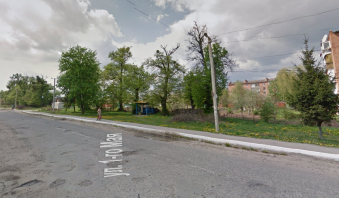 Ділянка знаходиться в м. Хмільнику, на розі вулиць 1 Травня та проектуємої (на продовженні вул. Курортна)0,0900 га	    03.07 Для будівництва та обслуговування будівель торгівлі 1,7 км                      0510900000:00:005:1497                   Обмеження відсутні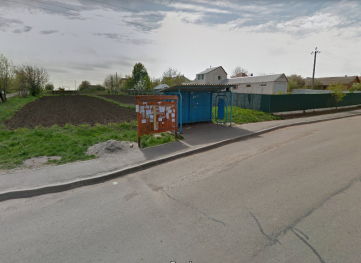                  Ділянка знаходиться в межах міста Хмільника, на розі вулиць Пушкіна та                                                            (зупинка     Магістральна (зупинка « Мазурівський масив»)  0,005 га                     03.07 Для будівництва та обслуговування будівель торгівлі	         Комунальна  власністьОбмеження відсутні                       Викуп на земельному аукціоні або оренда на конкурсних умовахВикуп на земельному аукціоні або оренда на конкурсних умовах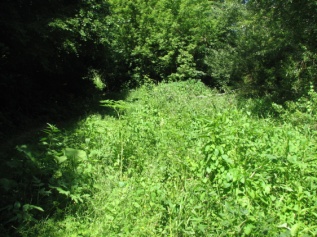                   Ділянка знаходиться в межах міста Хмільника, по вул. 1 Травня    (між вулицею                                             Суворова та лугопарковою зоною)                       0,0800  га,	            Комунальна  власністьОбмеження відсутні